Каратузский сельсовет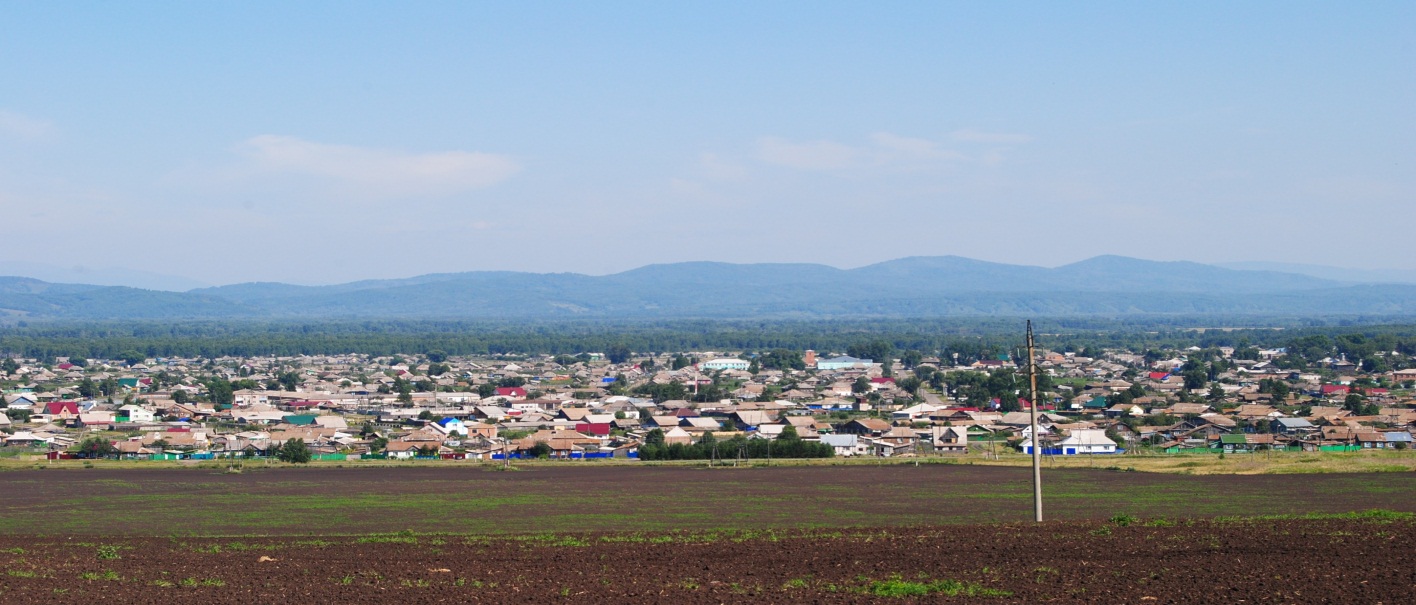 № 11 (335) от 29 июля 2021 г.с. КаратузскоеАДМИНИСТРАЦИЯ КАРАТУЗСКОГО СЕЛЬСОВЕТАРАСПОРЯЖЕНИЕОб утверждении мест размещения информационных материалов по проведению Всероссийской переписи населения и Всероссийской сельскохозяйственной переписи          Руководствуясь действующим Российским законодательством, Уставом Каратузского сельсовета Каратузского района Красноярского края, в связи с проведением Всероссийской переписи населения и Всероссийской сельскохозяйственной переписи, Определить и утвердить места размещения на территории Каратузского сельсовета информационных материалов по проведению Всероссийской переписи населения и Всероссийской сельскохозяйственной переписи, согласно приложению.Контроль за выполнением настоящего распоряжения оставляю за собой.Распоряжение вступает в силу со дня подписания и подлежит     опубликованию в газете «Каратузский вестник».МЕСТА РАЗМЕЩЕНИЯинформационных материалов по проведению Всероссийской переписи населения и Всероссийской сельскохозяйственной переписи, на территории Каратузского сельсоветаВыпуск номера подготовила администрация Каратузского сельсовета.Тираж: 50 экземпляров.Адрес: село Каратузское улица Ленина 3028.07.2021№ ___ - рИ. о. Главы администрацииКаратузского сельсоветаА.М. Болмутенко№п/пНаименование сельсоветаМеста размещения предвыборных агитационных материалов1Каратузскийс. Каратузское - на заборе жилого дома по ул. Октябрьская, 41 (Болдарук М.Н.);- на здании бывшей конторы колхоза им. Димитрова- на здании складов магазина «Для Вас» со стороны ул. Мира и заборе магазина со стороны ул. Колхозная.- на заборе трансформаторной станции, ул. Димитрова и перекресток ул. – на заборе по ул. Кутузова 14 (Копотев М.П.) перекресток ул. Черкасова;- на заборе по ул. Жукова перекресток ул. Станичная;- на заборе у входа ЖКХ по ул. Лазо;- на заборе дома ул. Куйбышева 16, со стороны ул. Революционная- на заборе магазина «Покровский» по ул. Заречная;- на заборе магазина «Стимул», ул. Советская;- забор на перекрестке ул. Ленина и Кравченко;- на здании по ул. Ленина (парикмахерская «Локон»)- на заборе за магазином «У Петровича» по ул. Ленина;- на заборе АТП по ул. Ленина;- на заборе хлебозавода у магазина «Горячий хлеб»;- на заборе магазина «У Натальи» по ул. 60 лет Октября;- на заборе жилого дома по ул. Пушкина (Светлакова М.А.);- на заборе по ул. Пушкина, перекресток ул. 1-я Каратузская;- на заборе по ул. Юбилейной у жилого дома В.А. Понимаш (ул. Ленина 2-2)д. Средний Кужебар - ул. Полтавская, 8 (библиотека)с. Каратузское - на заборе жилого дома по ул. Октябрьская, 41 (Болдарук М.Н.);- на здании бывшей конторы колхоза им. Димитрова- на здании складов магазина «Для Вас» со стороны ул. Мира и заборе магазина со стороны ул. Колхозная.- на заборе трансформаторной станции, ул. Димитрова и перекресток ул. – на заборе по ул. Кутузова 14 (Копотев М.П.) перекресток ул. Черкасова;- на заборе по ул. Жукова перекресток ул. Станичная;- на заборе у входа ЖКХ по ул. Лазо;- на заборе дома ул. Куйбышева 16, со стороны ул. Революционная- на заборе магазина «Покровский» по ул. Заречная;- на заборе магазина «Стимул», ул. Советская;- забор на перекрестке ул. Ленина и Кравченко;- на здании по ул. Ленина (парикмахерская «Локон»)- на заборе за магазином «У Петровича» по ул. Ленина;- на заборе АТП по ул. Ленина;- на заборе хлебозавода у магазина «Горячий хлеб»;- на заборе магазина «У Натальи» по ул. 60 лет Октября;- на заборе жилого дома по ул. Пушкина (Светлакова М.А.);- на заборе по ул. Пушкина, перекресток ул. 1-я Каратузская;- на заборе по ул. Юбилейной у жилого дома В.А. Понимаш (ул. Ленина 2-2)д. Средний Кужебар - ул. Полтавская, 8 (библиотека)